离校注销系统使用指南---学生（2013版）1.适用对象：在校学生2.办理流程3.使用指南：学生可以通过以下方式查看自己的“离校通知单”，了解需要办理离校手续的部门。登录学生信息管理系统http://mis.njtu.edu.cn (用户名为学号，密码为选课密码) 点击 “个人信息维护->离校注销”，可以显示“离校通知单”。页面上显示每个部门办理情况，办理地点等信息，对于“无需办理”的部门，毕业生不用去这些部门办理。根据离校通知单的查询结果，学生去所需部门办理相关手续，最后到学院领取两证。办理流程说明	对于提前离校、延期离校等非集中离校的学生，系统显示如下页面，可以自助申请离校，点击“离校申请”即可。不需要学院和其他部门审核，直接可以办理离校手续。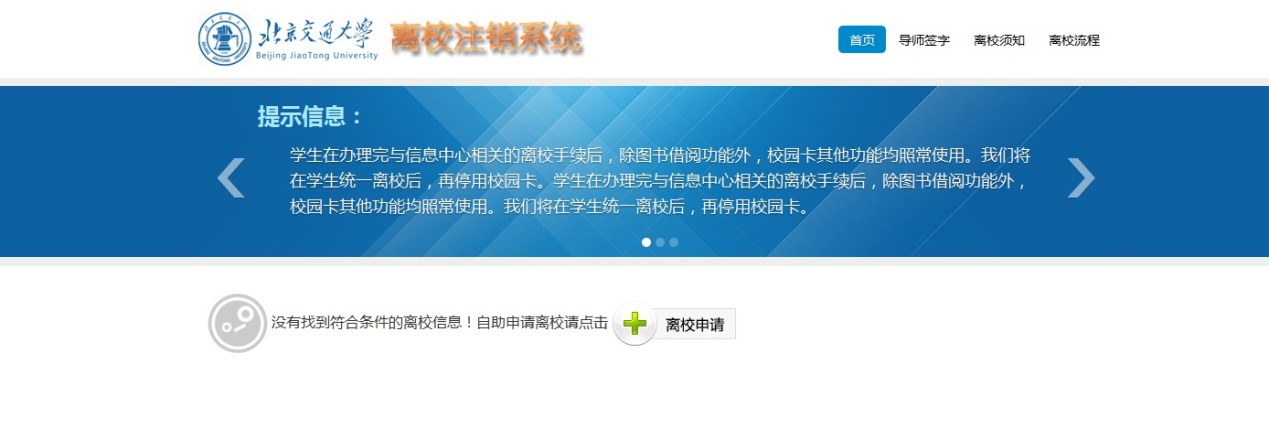 如果离校系统里已经有学生信息，则显示如下页面，左侧有学生基本信息，中间有各部门办理的状态，各部门的地点和办理事项，右侧是办理的状态。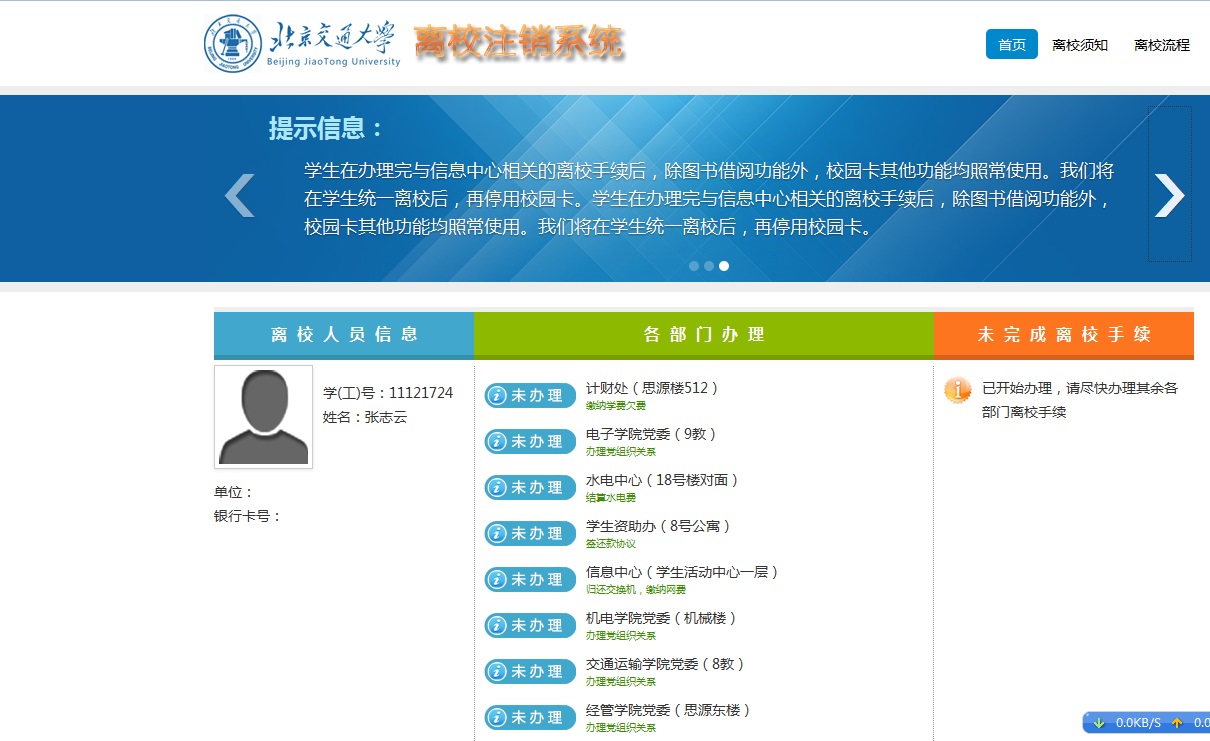 部门办理说明水电中心欠水电费的学生需要去办理手续.学生资助管理中心有助学贷款的学生需要去办理 学生公寓管理中心未住宿的学生不需要去办理，其他学生必须在各楼管处办理退宿图书馆研究生：学生必须提供给图书馆一本纸质论文，同时在网上提交电子版的论文。每个研究生必须去办理。 本科生：需要归还欠书、缴纳欠费计财处缴纳所欠学费、住宿费导师签字导师进入http://mis.njtu.edu.cn完成电子签名学院党委团委非党员学生不需要去办理信息中心所有学生必须办理，结算网费，注销一卡通 学院所有学生必须办理，领取毕业证，并注销学生证。